Министерство образования и науки Российской ФедерацииФедеральное государственное автономное 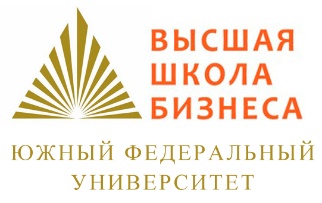 образовательное учреждение высшего образования«ЮЖНЫЙ ФЕДЕРАЛЬНЫЙ УНИВЕРСИТЕТ»Высшая школа бизнеса___________________________________________________________________Информационное письмо №2Приглашаем Вас принять участие вIII Международной научно-практической конференции студентов, аспирантов и молодых ученых «Современные проблемы и технологии в сфере туризма, гостиничного дела, сервиса. государственноЕ и муниципальное управление туристско-рекреационным комплексом: РОССИЙСКИЙ И ЗАРУБЕЖНЫЙ ОПЫТ»Место проведения конференции – Высшая школа бизнеса, Южный федеральный университет, г. Ростов-на-Дону, ул. Большая Садовая, д.105.Время проведения – 28-29 апреля 2020 г. Участники: студенты учреждений высшего и среднего профессионального образования; аспиранты; молодые ученые; обучающиеся школ, лицеев, гимназий. Языки: русский, английский, немецкий, французский, испанский.Публикация в сборнике статей конференции с предоставлением электронного варианта всем участникам.Сборник статей в электронном виде будет размещен в Научной электронной библиотеке (РИНЦ) www.elibrary.ru.Цель конференции:стимулирование научно-исследовательской и проектной деятельности школьников, студентов, аспирантов и молодых ученых России и зарубежный стран в области туризма, гостиничного хозяйства, сервиса, государственного и муниципального управления туристско-рекреационным комплексом.Задачи:повышение статуса научно-исследовательской деятельности в области туризма, гостиничного хозяйства, сервиса; обсуждение актуальных вопросов и практики реализации государственного и муниципального управления туристско-рекреационным комплексом в российской и зарубежной практике;развитие научного потенциала школьников, студентов, магистрантов, аспирантов и молодых ученых;включение преподавателей вузов в научно-исследовательскую деятельность;формирование информационного пространства для эффективного профессионального взаимодействия школьников, студентов, магистрантов, аспирантов, молодых ученых и практиков по направлениям работы конференции; содействие развитию творческого потенциала, созданию организационно-педагогических условий для инноваций, исследовательской и проектной деятельности, для проявления инициативы, научно-методических интересов.Направления работы конференции (секции):Туристско-рекреационные ресурсы регионов России и мира Проблемы туристского освоения природного потенциала территорий.Экологические проблемы туризма и рекреационного природопользования.Роль туризма в сохранении природного наследия территорий.Вопросы классификации природных туристских объектов.Природные факторы туристской деятельности.Проблемы туристского освоения историко-культурного потенциала территорий.Роль туризма в сохранении культурно-исторического наследия территорий.Актуальные вопросы туристско-рекреационного проектирования.Туристские ресурсы и инфраструктура туристско-рекреационных кластеров.Археология и туризм.Инновации в туроператорской и турагентской деятельности, экскурсионном и музейном деле Проектирование туров и туристских маршрутов.Проблемы и перспективы туроператорской и турагентской деятельности.Инновационные подходы к оказанию туристских услуг в российской и зарубежной практике.Экскурсионное дело: история, современное состояние и перспективы развития.Особенности методики проведения тематических экскурсий.Инновационные формы экскурсионной деятельности.Краеведение как ресурс внутреннего туризма.Функционирование музеев в современном информационном пространстве.Тенденции развития музейного дела.3. Формирование и развитие современного туристско-рекреационного комплекса в Российской Федерации: современный подход, глобальные тренды, анализ зарубежного опыта и отечественной практикиАнализ развития туристской политики, проблем и перспектив в области управления туристско-рекреационным комплексом в российской и зарубежной практике.Современные когнитивные технологии в управлении развитием национального туристского комплекса.Продвижение туристского продукта Российской Федерации на мировом и внутреннем туристских рынках: современные технологии и актуальные направления.Туристско-рекреационные кластеры: проблемы и перспективы развития в российской и международной практике.Механизмы реализации государственной политики по совершенствованию пространственного развития России в разрезе современных туристских дестинаций.Концепция Smart City как базовая стратегия развития туристских дестинаций и трансформации территорий в новых условиях. Опыт реализации проектов Smart tourist city на национальном, региональном и муниципальном уровнях.4. Современные технологии и инновационные подходы к управлению предприятиями индустрии туризма и гостеприимстваКогнитивные технологии поддержки принятия управленческих решений в области развития предприятий индустрии туризма и гостеприимства.Основные тренды развития гостеприимной среды региона. Экономика и организация деятельности предприятий индустрии туризма и гостеприимства.Информационные технологии управления современными предприятиями индустрии туризма и гостеприимства. Технологии бухгалтерского учета и налогообложения в индустрии туризма и гостеприимства.Современные технологии разработки бизнес-плана инвестиционного проекта в индустрии туризма и гостеприимства.Технологии Smart в управлении современными предприятиями индустрии туризма и гостеприимства. Проблемы стандартизации и классификации объектов сферы гостеприимства. Новые гостиничные технологии: обмен опытом и распространение. Актуальные требования к персоналу индустрии туризма и гостеприимства.	5. Развитие индустрии сервиса: проблемы, тенденции и перспективы Информационные, коммуникационные и маркетинговые технологии в индустрии сервиса.Подготовка и переподготовка профессиональных кадров для сферы сервиса.Экономика и управление в сфере сервиса.Образовательный сервис.Перспективы развития социально-культурного и технического сервиса.Инновационные сервисные технологии: тенденции развития.6. Государственно-частное партнерство: возможности для развития инфраструктуры территорий Проблемы и перспективы государственно-частного партнерства в современных российских условиях.Государственно-частное партнерство как одно из направлений развития территорий на федеральном и региональном уровнях.Механизмы повышения туристско-инвестиционной привлекательности в регионе.Мировой опыт применения государственно-частного партнерства в развитии территорий.Государственно-частное партнерство, как фактор динамичного развития индустрии туризма, сервиса и гостеприимства.7. Научно-практические исследования студентов колледжей и обучающихся школ, лицеев, гимназий в сфере сервиса, туризма и индустрии гостеприимстваТуристско-рекреационные ресурсы регионов Российской Федерации.Туристско-рекреационные ресурсы зарубежных стран и регионов.Краеведение и туризм.Инновации в сфере туризма и индустрии гостеприимства.Исторические аспекты развития туризма в регионах Российской Федерации и зарубежных странах.Географические аспекты развития туризма в регионах Российской Федерации и зарубежных странах.Вы можете внести дополнения к настоящей программе конференции, если тема Ваших исследований не нашла отражение в направлениях, предложенных организаторами конференции.План работы конференции:28 апреля –           09:30 – 10:00 – регистрация участников			10:00 – 13:00 – пленарное заседание			13:00 – 14:00 – обед участников			14:00 – 18:00 – работа секций конференции29 апреля –           09:00 – 11:00 – подведение итогов конференции11:30 – 19:00 – для победителей конференции экскурсия в х. СтарозолотовскийДля иногородних участников конференции возможно размещение в общежитии ЮФУ.Стоимость размещения просим уточнять (для этого необходимо заполнить соответствующее поле в заявке).Условия участияДля участия в конференции необходимо:  - Отправить заявку на участие, перейдя по соответствующим ссылкам, до 30 марта 2020 г.Заявка для студентов (бакалавров, магистров), аспирантов вузов;https://docs.google.com/forms/d/1LcBwX1hWBD5AJgsWeqlBETxQCLVbZxQqJYkrzAR64KE/viewform?edit_requested=trueЗаявка для преподавателей вузов;https://docs.google.com/forms/d/1GU1jsvjuulw9geivsUx8J355ybC1DzXAw09HiMw8xg8/viewform?edit_requested=trueЗаявка для студентов колледжей и обучающихся школ, лицеев, гимназий. https://docs.google.com/forms/d/e/1FAIpQLSeanqUCxsRWZNKEh4IB5c_hueAtIwapwZRJvHISFNNv_R01gw/viewform - Прислать материалы до 10 апреля 2020 г. на e-mail: konferhsb@mail.ruЗаявка заполняется контактным лицом - участником конференции (или первым автором). На соавторов статьи (доклада) заполнение отдельной заявки не требуется.Авторами материалов могут быть студенты (бакалавры, магистры), аспиранты, молодые ученые. Специально для учащихся школ, гимназий, лицеев (9,10,11 классы), студентов колледжей создана отдельная секция. Публиковать свои работы можно как самостоятельно, так и в соавторстве со старшими коллегами и научными руководителями.От одного автора принимается не более 2 статей.Все присланные материалы проверяются программным комитетом конференции в системе «Антиплагиат». Оригинальность текста должна составлять не менее 60% (заимствования не более 40%).Статьи, не соответствующие правилам оформления, требованиям к оригинальности текста к опубликованию в сборнике материалов конференции не принимаются.Организационный взнос за участие в конференции составляет 400 рублей.Организационный взнос включает:  - публикацию статьи (размер до 3-х страниц); - сертификат участника (при условии очного участия); - организационно-техническое сопровождение конференции.Реквизиты для оплатыПолучатель: Некоммерческая специализированная организация Фонд целевого капитала ЮФУИНН 6163089126, КПП 616301001, Банковский счет № 40703810300000000874В ПАО КБ «Центр-инвест».Кор/сч 30101810100000000762БИК 046015762Назначение платежа: Пожертвование в ФЦК на развитие ВШБТребования к оформлению статей размещены на сайте ВШБ ЮФУ в разделе «научная деятельность»  https://drive.google.com/file/d/1sZbtAhw4NFEglXXCgIzPweYeDYppSkDY/viewКонтакты программного комитета:координатор конференции Наталья Игоревна Шкателовазав. кафедрой туризма Роман Игоревич Сухов зав. кафедрой технологий управления в индустрии туризма Марианна Владимировна Якименко Высшая школа бизнесаЮжный федеральный университетул. 23-я линия, 43г. Ростов-на-Дону344019Тел. +7 863 218 40 40, добавочный телефон 13125konferhsb@mail.ru